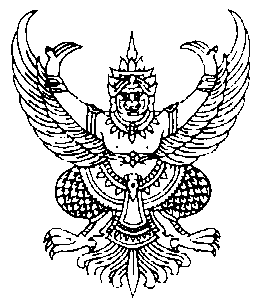 
ประกาศเทศบาลตำบลพ่อมิ่งเรื่อง  นโยบายการพัฒนาเทศบาลตำบลพ่อมิ่งให้เป็นหน่วยงานที่มีคุณธรรมและความโปร่งใสในการบริหารงาน ประจำปีงบประมาณ พ.ศ.2562-------------------------- 		ตามประกาศเทศบาลตำบลพ่อมิ่ง ลงวันที่ ๓ กุมภาพันธ์ 2562 ได้ประกาศกำหนดนโยบายคุณธรรมและความโปร่งใส เพื่อเป็นมาตรฐาน แนวทางปฏิบัติ และค่านิยมสำหรับข้าราชการและบุคลากรขององค์กรให้ยึดถือ และปฏิบัติควบคู่กับกฎ ระเบียบ และข้อบังคับอื่นๆ โดยมุ่งมั่นที่จะนำหน่วยงานให้ดำเนินงานตามภารกิจด้วยความโปร่งใส บริหารงานด้วยความซื่อสัตย์สุจริต มีคุณธรรม ปราศจากการทุจริต ไปแล้ว นั้น		เพื่อส่งเสริมให้เทศบาลตำบลพ่อมิ่ง เป็นหน่วยงานที่มีคุณธรรมและความโปร่งใสในการบริหารงาน จึงกำหนดนโยบายหลัก มาตรการ แผนงานหรือโครงการ/กิจกรรมเพื่อยึดถือเป็นแนวปฏิบัติ รวมทั้งเป็นค่านิยมร่วมของเทศบาลตำบลพ่อมิ่งให้บุคลากรทุกคนพึงยึดถือเป็นแนวปฏิบัติควบคู่กับกฎ ข้อบังคับอื่นๆ อย่างทั่วถึง		1.ด้านความโปร่งใส สาธารณชนและประชาชนผู้รับบริการสามารถเข้าถึงข้อมูลของเทศบาลตำบลพ่อมิ่งได้อย่างสะดวกในช่องทางที่กำหนด มีการเปิดเผยข้อมูลอย่างตรงไปตรงมา สามารถตรวจสอบได้ เปิดโอกาสให้ผู้รับบริการและผู้มีส่วนได้เสียเข้ามามีส่วนร่วมในการดำเนินงานของเทศบาลตำบลพ่อมิ่งและมีการจัดการเรื่องร้องเรียนอย่างเป็นระบบ		แนวปฏิบัติ		1)ดำเนินการเปิดเผยข้อมูลข่าวสารเกี่ยวกับการจัดซื้อจัดจ้างต่อสาธารณชน		2)ดำเนินการตรวจสอบผลประโยชน์ทับซ้อนที่เกี่ยวข้องกับการจัดซื้อจัดจ้าง เพื่อป้องกันมิให้ราชการเสียประโยชน์		3)ดำเนินการเปิดเผยข้อมูลเกี่ยวกับการดำเนินงานของเทศบาลตำบลพ่อมิ่งอย่างชัดเจน ถูกต้อง ครบถ้วน และเป็นปัจจุบันอยู่เสมอ		4)เปิดโอกาสให้ผู้มีส่วนได้ส่วนเสียเข้ามามีส่วนร่วมในการดำเนินงานตามภารกิจหลักของเทศบาลตำบลพ่อมิ่ง		5)เปิดโอกาสให้ประชาชน ผู้รับบริการ ผู้มีส่วนได้ส่วนเสีย แสดงความคิดเห็น และติดตามตรวจสอบการดำเนินงานของเทศบาลตำบลพ่อมิ่ง		6)มีระบบการจัดการเรื่องร้องเรียนและประชาสัมพันธ์แนวทางการรับเรื่องร้องเรียนให้ประชาชนรับทราบอย่างชัดเจน รับฟังข้อคิดเห็นและข้อเสนอแนะเพื่อนำมาพัฒนาปรับปรุงการดำเนินงาน				1.1 นโยบายดำเนินการเกี่ยวกับการจัดซื้อจัดจ้าง ประกอบด้วย			1.1.1 นโยบายหลัก				มุ่งเน้น และให้ความสำคัญเกี่ยวกับการจัดซื้อจัดจ้างที่ต้องดำเนินการตามที่กฎหมายกำหนดอย่างเคร่งครัด ด้วยความโปร่งใส มิให้เกิดโอกาสในการเกิดการทุจริตในกระบวนการจัดซื้อจัดจ้างได้			1.1.2 มาตรการ/แนวทาง				1)กำกับให้หน่วยงานที่รับผิดชอบการจัดซื้อจัดจ้างดำเนินการเปิดเผยข้อมูลอย่างเป็นระบบเกี่ยวกับการจัดซื้อจัดจ้างผ่านเว็บไซต์ของหน่วยงาน และเว็บไซต์อื่นๆรวมถึงช่องทางอื่นๆ      ที่หลากหลาย				2)กำกับให้หน่วยงานที่เกี่ยวข้องจัดทำข้อมูลสรุปเกี่ยวกับการจัดซื้อจัดจ้างเป็นประจำทุกเดือน และเผยแพร่ต่อที่สาธารณะทั้งทางเว็บไซต์และช่องทางอื่นที่หลากหลาย				3)กำหนดมาตรการตรวจสอบความสัมพันธ์ระหว่างเจ้าหน้าที่ที่เกี่ยวข้องกับการจัดซื้อจัดจ้างและผู้เสนองาน โดยกำหนดเป็นขั้นตอนหนึ่งในกระบวนการจัดซื้อจัดจ้าง เพื่อป้องกันผลประโยชน์ทับซ้อน				4)กำกับให้หน่วยงานที่เกี่ยวข้องจัดให้มีการวิเคราะห์ผลการจัดซื้อจัดจ้าง รวมถึงการรายงานผลการวิเคราะห์ เพื่อนำมาปรับปรุงกระบวนการจัดซื้อจัดจ้างเป็นประจำอย่างต่อเนื่อง			1.1.3 แผนงาน หรือโครงการ/กิจกรรม		1.2 นโยบายการให้เปิดเผย และเข้าถึงข้อมูลของหน่วยงาน ประกอบด้วย			1.2.1 นโยบายหลัก				ส่งเสริมให้มีการเปิดเผยข้อมูลเกี่ยวกับบทบาทภารกิจและข้อมูลการดำเนินงานตามอำนาจหน้าที่ที่กฎหมายกำหนด เพื่อเปิดโอกาสให้ผู้มีส่วนได้ส่วนเสียสามารถเข้าถึงข้อมูลของหน่วยงานได้หลากหลายช่องทาง โดยยึดหลักความถูกต้อง ครบถ้วน เป็นปัจจุบัน ตรงไปตรงมาและตรวจสอบได้ ภายใต้บทบัญญัติของกฎหมาย			1.2.2 มาตรการ/แนวทาง				1)กำหนดให้หน่วยงานประชาสัมพันธ์ จัดทำสื่อเอกสารเผยแพร่ข้อมูลของหน่วยงานในช่องทางที่หลากหลาย				2)พัฒนาบุคลากรของหน่วยงานประชาสัมพันธ์ ให้มีความรอบรู้ข้อมูลต่างๆ ในภาพรวมของเทศบาลตำบลพ่อมิ่งเพื่อให้บริการข้อมูลตลอดเวลาทำการ				3)พัฒนาเว็บไซต์ของหน่วยงาน เพื่อทำการเผยแพร่ข้อมูลที่เกี่ยวข้อง				4)กำหนดให้ทุกหน่วยงานย่อยในเทศบาลตำบลพ่อมิ่งจัดทำผลการดำเนินงานพันธกิจ เพื่อเผยแพร่ผลการดำเนินงานของเทศบาลตำบลพ่อมิ่งอย่างต่อเนื่อง			1.2.3 แผนงาน หรือโครงการ/กิจกรรม		1.3 นโยบายส่งเสริมบทบาทของผู้มีส่วนได้ส่วนเสียเข้ามามีส่วนร่วมในการดำเนินงาน ประกอบด้วย			1.3.1 นโยบายหลัก				ให้ความสำคัญและเปิดโอกาสให้ผู้มีส่วนได้ส่วนเสีย เข้ามามีส่วนร่วมในการดำเนินงาน ตั้งแต่ร่วมแสดงความคิดเห็น ร่วมวางแผน/จัดทำแผนงาน ร่วมดำเนินการ รวมถึงร่วมตรวจสอบการดำเนินงานของเทศบาลตำบลพ่อมิ่ง			1.3.2 มาตรการ/แนวทาง				1)จัดให้มีคณะกรรมการพัฒนาเทศบาลตำบลพ่อมิ่งตามพันธกิจ โดยการมีส่วนร่วมของผู้มีส่วนได้ส่วนเสีย				2)ส่งเสริมให้ทุกหน่วยงานภายในเทศบาลตำบลพ่อมิ่ง ดำเนินโครงการภายใต้การมีส่วนร่วมของผู้มีส่วนได้ส่วนเสีย			1.3.3 แผนงาน หรือโครงการ/กิจกรรม		1.4 นโยบายการจัดการเรื่องร้องเรียนเกี่ยวกับการปฏิบัติงาน/การให้บริการของหน่วยงาน ประกอบด้วย			1.4.1 นโยบายหลัก				ส่งเสริม และพัฒนาระบบการจัดการรับเรื่องร้องเรียนที่มีประสิทธิภาพทั้งเรื่องร้องเรียนเกี่ยวกับการปฏิบัติหน้าที่ของเจ้าหน้าที่รวมถึงเรื่องร้องเรียนเกี่ยวกับการดำเนินงานของเทศบาลตำบลพ่อมิ่งเพื่อให้ผู้มีส่วนได้ส่วนเสียเข้ามาร่วมติดตามตรวจสอบ โดยสามารถเข้าถึงระบบการร้องเรียนได้อย่างรวดเร็ว				1.4.2 มาตรการ/แนวทาง				1)จัดให้มีหน่วยงานกลางรับเรื่องร้องเรียน				2)จัดให้มีคู่มือที่แสดงช่องทาง ขั้นตอนการร้องเรียน และกระบวนการจัดการเรื่องร้องเรียน				3)กำกับให้หน่วยงานที่เกี่ยวข้องดำเนินการตามกระบวนการเรื่องร้องเรียนอย่างเคร่งครัด และรายงานผลการจัดการเรื่องร้องเรียนให้ผู้ร้องเรียนทราบตามกำหนดเวลาที่เหมาะสม				4)กำกับให้หน่วยงานที่เกี่ยวข้องจัดทำสรุปรายงานผลการดำเนินการเรื่องร้องเรียน พร้อมระบุปัญหาอุปสรรค เสนอต่อผู้บริหารเพื่อหาแนวทางแก้ไข			1.4.3 แผนงาน หรือโครงการ/กิจกรรม		2.ด้านความพร้อมรับผิด ผู้บริหารและเจ้าหน้าที่มีความมุ่งมั่นตั้งใจปฏิบัติงานอย่างเต็มประสิทธิภาพ มีความรับผิดชอบต่อผลการปฏิบัติงาน พร้อมรับผิดชอบในการปฏิบัติหน้าที่ให้บรรลุเป้าหมาย		แนวปฏิบัติ		1)ผู้บริหารและบุคลากรทุกระดับพร้อมรับผิดชอบต่อผลงานของเทศบาลตำบลพ่อมิ่งที่ส่งผลกระทบและเกิดความเสียหายต่อสังคมโดยรวม		2)บุคลากรทุกคนปฏิบัติงานด้วยความเต็มใจ เต็มความสามารถโดยมุ่งผลสำเร็จของงาน และพร้อมรับฟังการวิพากษ์หรือติชมจากผู้รับบริการและผู้มีส่วนได้ส่วนเสีย และนำมาปรับปรุงพัฒนางานให้ดียิ่งขึ้น		3)เทศบาลตำบลพ่อมิ่งพร้อมรับผิดชอบผลการปฏิบัติงานที่ผิดพลาด และมีมาตรการดำเนินการต่อบุคลากรที่ขาดความรับผิดชอบ ซึ่งส่งผลให้เกิดความเสียหายต่อทางราชการ		2.1 ความพร้อมรับผิดในการปฏิบัติงาน/การบริหารงาน ทุกขั้นตอนต้องมีความถูกต้องตามกฎหมาย ระเบียบ อย่างครบถ้วน เคร่งครัด ประกอบด้วย			2.1.1 นโยบายหลัก				ส่งเสริมสนับสนุนให้บุคลากรทุกระดับทั้งผู้บริหารและเจ้าหน้าที่ให้ความสำคัญกับการปฏิบัติงาน/การบริหารงาน ด้วยความมุ่งมั่น อย่างเต็มประสิทธิภาพ มีความรับผิดชอบต่อการปฏิบัติหน้าที่โดยยึดหลักความถูกต้อง เป็นธรรม เท่าเทียม โดยสนับสนุนส่งเสริมให้ผู้บริหารทุกระดับ       ยึดหลักการบริหารตามหลักธรรมาภิบาลโดยเคร่งครัดและต่อเนื่อง และกำกับให้บุคลากรทุกฝ่ายปฏิบัติหน้าที่ตามกรอบจรรยาบรรณของข้าราชการเทศบาลตำบลพ่อมิ่ง			2.1.2 มาตรการ/แนวทาง				1)สนับสนุนให้เจ้าหน้าที่จัดให้ทำคู่มือการปฏิบัติงานตามภารกิจ และเผยแพร่ให้สาธารณชนทราบในช่องทางที่หลากหลาย				2)จัดให้มีการแสดงขั้นตอนการปฏิบัติตามภารกิจหลัก และระยะเวลาที่ใช้ในการดำเนินการเพื่อให้ผู้รับบริการหรือให้ผู้มีส่วนได้ส่วนเสียทราบอย่างชัดเจน				3)สร้างขวัญและแรงจูงใจโดยการประกาศยกย่องให้แก่บุคลากรที่มีจรรยาบรรณดีเด่น ประจำปี				4)กำหนดให้มีการติดตามตรวจสอบประเมินผลการบริหารงานของผู้บริหารระดับหน่วยงานภายในเทศบาลตำบลพ่อมิ่ง				5)ดำเนินการตามระเบียบวินัยบุคลากรของเทศบาลตำบลพ่อมิ่งอย่างเคร่งครัด			2.1.3 แผนงาน หรือโครงการ/กิจกรรม		2.2 นโยบายการแสดงเจตจำนงของผู้บริหารในการบริหารงานอย่างซื่อสัตย์สุจริต และมีธรรมาภิบาล ประกอบด้วย			2.2.1 นโยบายหลัก				ส่งเสริมให้ผู้บริหารทุกระดับมีความมุ่งมั่นตั้งใจที่จะนำหน่วยงานให้ดำเนินงานตามภารกิจด้วยความโปร่งใส ปราศจากการทุจริต บริหารราชการโดยยึดหลักซื่อสัตย์สุจริต และพร้อมรับผิดชอบหากเกิดความไม่เป็นธรรมหรือการทุจริตขึ้นในเทศบาลตำบลพ่อมิ่ง			2.2.2 มาตรการ/แนวทาง				1)จัดให้มีการแสดงเจตจำนงว่าจะบริหารงานด้วยความซื่อสัตย์สุจริตต่อเจ้าหน้าที่ในหน่วยงานและต่อสาธารณชน				2)กำหนดนโยบาย มาตรการ แผนงาน หรือโครงการ/กิจกรรม เพื่อพัฒนาหน่วยงานให้มีคุณธรรม และความโปร่งใสตามแนวทางการประเมินคุณธรรมและความโปร่งใสในการดำเนินงานของหน่วยงานภาครัฐ ในแต่ละด้าน คือ ด้านความโปร่งใส ด้านความพร้อมรับผิด ด้านความปลอดจากการทุจริตในการปฏิบัติงาน ด้านวัฒนธรรมคุณธรรมในองค์กร ด้านคุณธรรมการทำงานในหน่วยงาน และด้านการสื่อสารภายในหน่วยงาน			2.2.3 แผนงาน หรือโครงการ/กิจกรรม		3.ด้านความปลอดจากการทุจริตในการปฏิบัติงาน							ส่งเสริมให้บุคลากรปฏิบัติตนตามประมวลจริยธรรมและจรรยาบรรณข้าราชการของเทศบาลตำบลพ่อมิ่งและรักษาวินัยข้าราชการโดยเคร่งครัด		แนวปฏิบัติ		1)ผู้บังคับบัญชาและบุคลากรทุกคนรักษาจรรยาบรรณข้าราชการเทศบาลตำบลพ่อมิ่งและวินัยของตนเอง เสริมสร้างพัฒนาให้ผู้อยู่ใต้บังคับบัญชารักษาจรรยาบรรณข้าราชการและมีวินัยรวมทั้งป้องกันไม่ให้ผู้อยู่ใต้บังคับบัญชากระทำผิดวินัย		2)เทศบาลตำบลพ่อมิ่งดำเนินการทางวินัยแก่ผู้กระทำผิดวินัยอย่างเคร่งครัด		3.1 นโยบายในการป้องกันไม่ให้บุคลากรมีการรับหรือเรียกรับเงิน สิ่งของ หรือผลประโยชน์ใดๆ จากผู้มีส่วนได้ส่วนเสีย ประกอบด้วย			3.1.1 นโยบายหลัก				ให้ความสำคัญในการป้องกันไม่ให้บุคลากรรับหรือเรียกรับเงิน สิ่งของหรือผลประโยชน์ใดๆ จากผู้มีส่วนได้ส่วนเสียตามหลักนิติธรรม โดยยึดหลักความซื่อสัตย์สุจริตในการปฏิบัติหน้าที่ เข้มงวดกับการปฏิบัติงานของบุคลากรทุกระดับ รวมทั้งใช้มาตรการเด็ดขาดเพื่อป้องกันไม่ให้บุคลากรเรียกรับเงิน สิ่งของ หรือผลประโยชน์อื่นใดจากผู้มีส่วนได้ส่วนเสีย			3.1.2 มาตรการ/แนวทาง				1)กำหนดให้มีคู่มือการปฏิบัติงานเพื่อป้องกันผลประโยชน์ทับซ้อนของหน่วยงาน และเผยแพร่ให้ถือปฏิบัติโดยทั่วกัน				2)ให้ความรู้เกี่ยวกับการลงโทษทางวินัย เมื่อบุคลากรกระทำความผิดเพื่อให้บุคลากรตระหนักในการไม่รับหรือเรียกรับเงิน สิ่งของ หรือผลประโยชน์ใดๆ จากผู้มีส่วนได้ส่วนเสีย			3.1.3 แผนงาน หรือโครงการ/กิจกรรม		3.2 นโยบายหลักเกี่ยวกับการป้องกันไม่ให้บุคลากรใช้ตำแหน่งหน้าที่ในการเอื้อประโยชน์ ประกอบด้วย			3.2.1 นโยบายหลัก				ให้ความสำคัญและใช้มาตรการเด็ดขาดเกี่ยวกับการป้องกันไม่ให้บุคลากรใช้ตำแหน่งหน้าที่ของตนอย่างไม่เป็นธรรมเพื่อเอื้อประโยชน์แก่ตนเอง พวกพ้อง หรือผู้อื่น โดยยึดหลักความซื่อสัตย์สุจริตในการปฏิบัติหน้าที่			3.2.2 มาตรการ/แนวทาง				1)กำหนดให้มีการรณรงค์เผยแพร่ หรือให้ความรู้เกี่ยวกับโทษวินัยในการใช้ตำแหน่งหน้าที่ของตนอย่างไม่เป็นธรรมเพื่อเอื้อประโยชน์แก่ตนเอง พวกพ้อง หรือผู้อื่น				2)สอดส่องและป้องกันการปฏิบัติงานของบุคลากรไม่ให้มีพฤติกรรมที่เข้าข่ายการใช้ตำแหน่งในการเอื้อประโยชน์แก่ตนเอง พวกพ้อง หรือผู้อื่น			3.2.3 แผนงาน หรือโครงการ/กิจกรรม		3.3 นโยบายเกี่ยวกับความปลอดจากการทุจริตเชิงนโยบาย ประกอบด้วย			3.3.1 นโยบายหลัก				ตระหนัก และให้ความสำคัญการทุจริตเชิงนโยบาย ซึ่งมีลักษณะเป็นการทุจริตที่เกิดจากความสัมพันธ์เกื้อหนุนกันระหว่างผู้บริหารของหน่วยงานกับผู้มีส่วนได้ส่วนเสียที่เป็นหน่วยงานธุรกิจเอกชน/พวกพ้อง หรือมีการแทรกแซงทางการเมืองร่วมด้วย เพื่อเอื้อประโยชน์ในสัญญาโครงการหรือสัมปทานของหน่วยงาน หรือแลกเปลี่ยนกับการกำหนดนโยบายหรือการอนุมัติใดๆ ของผู้บริหารหน่วยงาน			3.3.2 มาตรการ/แนวทาง				1)กำหนดให้มีการรณรงค์เผยแพร่ หรือให้ความรู้เกี่ยวกับโทษวินัย เมื่อมีการทุจริตเชิงนโยบาย				2)กำหนดให้มีการติดตามตรวจสอบประเมินผลการบริหารงานของผู้บริหารระดับหน่วยงานภายในเทศบาลตำบลพ่อมิ่ง			3.3.3 แผนงาน หรือโครงการ/กิจกรรม		4.ด้านวัฒนธรรมคุณธรรมในองค์กร วัฒนธรรมการทำงานของเทศบาลตำบลพ่อมิ่งเป็นไปอย่างมีคุณธรรมและธรรมาภิบาล เริ่มต้นจากการรักษาความซื่อสัตย์สุจริตในตนเองและมีค่านิยมร่วมในการต่อต้านทุจริต มีแนวทางการปฏิบัติงาน เพื่อป้องกันการทุจริตและประพฤติมิชอบ		แนวปฏิบัติ		1)ผู้บริหารสูงสุดเป็นผู้นำในการแสดงเจตจำนงซื่อสัตย์สุจริต และกำหนดให้มีการปฏิบัติงานด้านการป้องกันและปราบปรามการทุจริตอย่างเป็นรูปธรรม		2)แต่งตั้งคณะทำงานต่อต้านการทุจริตเพื่อการบริหารงานที่โปร่งใส ดำเนินการปรับปรุงพัฒนาระบบงาน กำหนดมาตรการ ออกระเบียบ เพื่อป้องกันการทุจริตและประพฤติมิชอบ รวมถึงการเกิดผลประโยชน์ทับซ้อนในการดำเนินงาน		4.1 นโยบายการปลูกฝังและการสร้างให้เกิดวัฒนธรรมสุจริตในหน่วยงาน ประกอบด้วย			4.1.1 นโยบายหลัก				การให้ความสำคัญกับการถ่ายทอดพฤติกรรมการทำงานที่ดีให้กับบุคลากร มีคุณธรรมและซื่อสัตย์สุจริตให้แก่กันอยู่เสมอ ไม่ยอมรับ ไม่ทนต่อพฤติกรรมการทุจริตในการปฏิบัติงานทุกประเภท เกิดความอายและกลัวที่จะกระทำการทุจริต ไม่เพิกเฉยและพร้อมที่จะดำเนินการเพื่อยับยั้งการทุจริต			4.1.2 มาตรการ/แนวทาง				1)กำหนดให้มีการรณรงค์หรือให้ความรู้เกี่ยวกับการลงโทษวินัยเมื่อบุคลากรกระทำการทุจริต				2)สร้างแรงจูงใจเพื่อให้บุคลากรมีการปฏิบัติงานอย่างสุจริต ไม่เพิกเฉย และพร้อมที่จะดำเนินการเพื่อยับยั้งการทุจริต			4.1.3 แผนงาน หรือโครงการ/กิจกรรม		4.2 นโยบายเกี่ยวกับการดำเนินการเพื่อป้องกันผลประโยชน์ทับซ้อนในหน่วยงาน ประกอบด้วย			4.2.1 นโยบายหลัก				ให้ความสำคัญเกี่ยวกับการดำเนินการเพื่อป้องกันผลประโยชน์ทับซ้อนในหน่วยงาน โดยให้บุคลากรในหน่วยงานมีความเข้าใจเกี่ยวกับการกระทำที่เป็นผลประโยชน์ทับซ้อนหรือสามารถแยกแยะประโยชน์ส่วนตนและผลประโยชน์ส่วนรวมได้ และให้บุคลากรถือปฏิบัติอย่างเคร่งครัด			4.2.2 มาตรการ/แนวทาง				1)กำหนดให้มีการจัดทำคู่มือเกี่ยวกับการปฏิบัติงานเพื่อป้องกันผลประโยชน์ทับซ้อนของเทศบาลตำบลพ่อมิ่ง				2.กำหนดให้มีการถ่ายทอดความรู้เกี่ยวกับเรื่องผลประโยชน์ทับซ้อน			4.2.3 แผนงาน หรือโครงการ/กิจกรรม		4.3 นโยบายการป้องกันและปราบปรามการทุจริตในหน่วยงาน ประกอบด้วย			4.3.1 นโยบายหลัก				ให้ความสำคัญกับการป้องกันการทุจริต โดยจัดทำแผนป้องกันและปราบปรามการทุจริตของหน่วยงานและการนำแผนไปสู่การปฏิบัติอย่างเป็นรูปธรรมและมีประสิทธิภาพ รวมทั้งให้ความสำคัญกับกระบวนการตรวจสอบถ่วงดุลภายในเกี่ยวกับการดำเนินงานที่มีความเสี่ยงหรือมีโอกาสที่จะเกิดการทุจริต			4.3.2 มาตรการ/แนวทาง				1)กำหนดให้มีการจัดทำแผนปฏิบัติการป้องกันการทุจริตประพฤติมิชอบดำเนินการและประเมินผลการดำเนินงาน รวมทั้งรายงานตามแผนปฏิบัติการป้องกันทุจริตประพฤติมิชอบ				2)จัดตั้งกลุ่มบุคลากรหรือจัดตั้งชมรมเพื่อการบริหารงานโปร่งใส ช่วยการป้องกันและตรวจสอบการทุจริตประพฤติมิชอบทุกรูปแบบ			4.3.3 แผนงาน หรือโครงการ/กิจกรรม		5.ด้านคุณธรรมการทำงานในหน่วยงาน มีระบบการปฏิบัติงานที่ได้มาตรฐานเป็นไปตามหลักธรรมาภิบาล และมีคุณธรรมในการปฏิบัติงาน		แนวปฏิบัติ		1)มีการกำหนดขั้นตอน คู่มือ หรือมาตรฐานการปฏิบัติงานที่ชัดเจน มีการปฏิบัติงานตามคู่มือหรือมาตรฐานเพื่อลดการใช้ดุลยพินิจของเจ้าหน้าที่ และให้ความสำคัญกับการปฏิบัติงานอย่างเป็นธรรม เท่าเทียม และเป็นไปตามหลักธรรมาภิบาล		2)มีระบบการตรวจสอบเพื่อป้องกันการละเว้นการปฏิบัติหน้าที่ของเจ้าหน้าที่และกำกับมาตรฐานการปฏิบัติงานอย่างเคร่งครัดโดยผู้บังคับบัญชาทุกระดับ		3)ผู้บริหารทุกระดับมีคุณธรรมในการบริหารงาน ทั้งด้านการบริหารงานบุคคล การบริหารงบประมาณ และการมอบหมายงานอย่างเป็นธรรม		4)ผู้บริหารทุกระดับเสริมสร้างสภาพแวดล้อมที่เอื้ออำนวยและสนับสนุนการปฏิบัติงานของเจ้าหน้าที่ให้มีประสิทธิภาพและประสิทธิผล		5.1 นโยบายเกี่ยวกับการกำหนดคู่มือหรือมาตรฐานการปฏิบัติงานตามภารกิจหลักที่ชัดเจนและเป็นไปตามระเบียบขั้นตอน และมีระบบป้องกันและตรวจสอบเพื่อป้องกันการละเว้นการปฏิบัติหน้าที่ ประกอบด้วย			5.1.1 นโยบายหลัก				ให้ความสำคัญและเข้มงวดกับการปฏิบัติงานของบุคลากรตามมาตรฐาน/คู่มือการปฏิบัติงาน โดยยึดหลักความถูกต้องและความเสมอภาค ตามกฎหมาย กฎ ระเบียบ และข้อบังคับอย่างเคร่งครัด และเป็นธรรม			5.1.2 มาตรการ/แนวทาง				1)ให้มีการปฏิบัติงานตามคู่มือหรือมาตรฐานการปฏิบัติงานตามภารกิจ				2)ให้มีการปฏิบัติงาน/การบริการตามภารกิจหลักด้วยความเป็นธรรม				3)ให้บุคลากรปฏิบัติงานตามระเบียบ ขั้นตอนอย่างเคร่งครัด เป็นมาตรฐาน และยึดหลักความถูกต้อง			5.1.3 แผนงาน หรือโครงการ/กิจกรรม		5.2 นโยบายคุณธรรมในการบริหารงานบุคคล			5.2.1 นโยบายหลัก				ให้ความสำคัญเกี่ยวกับระบบคุณธรรมการบริหารทรัพยากรบุคคลด้วยหลักคุณธรรม ยึดหลักการคำนึงถึงความรู้ความสามารถและมาตรฐานการปฏิบัติงาน และหลักความยุติธรรม			5.2.2 มาตรการ/แนวทาง				1)จัดทำแนวทางหรือวิธีปฏิบัติการบริหารงานบุคคลด้านการบริหารทรัพยากรบุคคลให้มีความชัดเจน เช่น การบรรจุ แต่งตั้ง โยกย้าย การพิจารณาความดีความชอบเพื่อเลื่อนขั้นเงินเดือน และการพัฒนาทรัพยากรบุคคลในรูปแบบต่างๆ				2)จัดให้มีการบริหารทรัพยากรบุคคลด้วยระบบคุณธรรม ไม่ใช้หลักอุปถัมภ์ และใช้หลักความมั่นคงการรับรองการเป็นอาชีพ มีทางก้าวหน้า มีค่าตอบแทน และสวัสดิการที่เหมาะสม ที่เป็นเกียรติและศักดิ์ศรี				3)สร้างแรงจูงใจเพื่อรักษาบุคลากรให้ปฏิบัติงานด้วยความจงรักภักดี			5.2.3 แผนงาน หรือโครงการ/กิจกรรม5.3 นโยบายคุณธรรมในการบริหารงบประมาณ ประกอบด้วย			5.3.1 นโยบายหลัก				ให้ความสำคัญกับการบริหารงบประมาณและการใช้จ่ายเงินงบประมาณอย่างเป็นระบบ ตามหลักความโปร่งใส หลักนิติธรรม ตรวจสอบได้และพิจารณาใช้จ่ายในสิ่งที่จำเป็นต่อการดำเนินงานตามภารกิจของเทศบาลตำบลพ่อมิ่ง อย่างมีประสิทธิภาพ/ประสิทธิผล โดยยึดหลักความคุ้มค่า			5.3.2 มาตรการ/แนวทาง				บริหารงบประมาณโดยใช้หลักธรรมาภิบาล และการใช้จ่ายเงินงบประมาณให้เป็นไปด้วยความจำเป็น คุ้มค่า โปร่งใส และตรวจสอบได้ ยึดหลักการบริหารมุ่งเน้นผลสัมฤทธิ์และบริหารงบประมาณแบบมุ่งเน้นผลงาน			5.3.3 แผนงาน หรือโครงการ/กิจกรรม		5.4 นโยบายในการมอบหมายที่มีความเป็นธรรม เท่าเทียม และไม่เลือกปฏิบัติ ประกอบด้วย			5.4.1 นโยบายหลัก				ให้ความสำคัญเกี่ยวกับการมอบหมายงานให้แก่ผู้ใต้บังคับบัญชา โดยการกระจายงานในหน้าที่ความรับผิดชอบ และอำนาจการตัดสินใจภายในขอบเขตที่กำหนด โดยไม่เลือกปฏิบัติ เป็นธรรมแก่ผู้รับมอบหมายงานทุกคนอย่างเท่าเทียมกัน มีการสื่อสารและเอาใจใส่ติดตามในการมอบหมายงานที่ได้มอบหมายไปตลอดจนรับผิดชอบในผลของงานที่ได้รับมอบหมาย			5.4.2 มาตรการ/แนวทาง				1)กระจายอำนาจหน้าที่และมอบหมายงานในหน้าที่รับผิดชอบ โดยคำนึงถึงขอบเขตอำนาจหน้าที่ตามกฎหมายโดยไม่เลือกปฏิบัติ				2)ติดตามตรวจสอบและรับผิดชอบผลของงานที่ได้รับมอบหมาย			5.4.3 แผนงาน หรือโครงการ/กิจกรรม		5.5 นโยบายที่ให้ความสำคัญกับสภาพแวดล้อมที่เอื้ออำนวยและส่งเสริมการปฏิบัติงาน ประกอบด้วย			5.5.1 นโยบายหลัก				ให้ความสำคัญกับสภาพแวดล้อมการทำงานของผู้ปฏิบัติงาน ส่งเสริมสนับสนุนในการสร้างสภาพแวดล้อมที่เอื้ออำนวยต่อการปฏิบัติงาน			5.5.2 มาตรการ/แนวทาง				การจัดสภาพแวดล้อมการทำงานตามความต้องการของบุคลากรของเทศบาลตำบลพ่อมิ่งที่เหมาะสม จำเป็นที่เอื้ออำนวยและส่งเสริมการปฏิบัติงาน			5.5.3 แผนงาน หรือโครงการ/กิจกรรม		6.ด้านการสื่อสารภายในหน่วยงาน เผยแพร่บทบาทหน้าที่และการปฏิบัติงานของเทศบาลตำบลพ่อมิ่งผ่านช่องทางต่างๆ อย่างชัดเจน ถูกต้อง ครบถ้วน สมบูรณ์เป็นปัจจุบัน		แนวปฏิบัติ		1)ให้ความสำคัญในการเปิดเผยและการเข้าถึงข้อมูลข่าวสารเทศบาลตำบลพ่อมิ่งอย่างเปิดกว้างทั่วถึงบนพื้นฐานแห่งพระราชบัญญัติข้อมูลข่าวสารของทางราชการ พ.ศ.2540 ควบคู่ไปกับการเปิดโอกาสการมีส่วนร่วมของผู้รับบริการและผู้มีส่วนได้ส่วนเสีย และประชาชน		6.1 นโยบายหลัก			ให้ความสำคัญของรูปแบบ วิธีการ การสื่อสารเพื่อถ่ายทอดเกี่ยวกับนโยบายทั้ง 5 ด้านให้บุคลากรทุกคนทุกประเภททุกระดับในเทศบาลตำบลพ่อมิ่งรับทราบเพื่อให้เกิดผลต่อความตระหนักและให้ความสำคัญถึงการปฏิบัติงานที่มีคุณธรรมและความโปร่งใส		6.2 มาตรการ/แนวทาง			ถ่ายทอดนโยบาย/มาตรการการบริหารงานด้วยการซื่อสัตย์สุจริตในหน่วยงาน       ให้บุคลากรทุกคนทุกประเภททุกระดับรับรู้เข้าใจและนำไปปฏิบัติอย่างมีคุณธรรมและความโปร่งใส          และประชาสัมพันธ์ให้สาธารณชนได้รับทราบ		6.3 แผนงาน หรือโครงการ/กิจกรรม		จึงประกาศให้ทราบโดยทั่วกัน				ประกาศ ณ  วันที่  3  กุมภาพันธ์  พ.ศ.2562มะก็รี   ตาเยะ  (นายมะก็รี   ตาเยะ)  นายกเทศมนตรีตำบลพ่อมิ่งโครงการ/กิจกรรมตัวชี้วัดงบประมาณระยะเวลาดำเนินการหน่วยงานรับผิดชอบ1.พัฒนาเว็บไซต์การเผยแพร่ข้อมูลการจัดซื้อจัดจ้าง1.มีช่องทางการเผยแพร่ข้อมูลการจัดซื้อจัดจ้างผ่านเว็บไซต์ของเทศบาลอย่างเป็นระบบ2.ความพึงพอใจของผู้เข้าเยี่ยมชมเว็บไซต์-ตุลาคม 25๖๑งานพัสดุ กองคลัง 2.จัดทำรายงาน “การวิเคราะห์การจัดซื้อจัดจ้าง ปัญหาและแนวทางการพัฒนา”1.มีรายงานการวิเคราะห์ผลการจัดซื้อจัดจ้าง ประจำปี งปม.๖1 รวมถึงมีการวิเคราะห์ปัญหาและแนวทางการแก้ไขสำหรับปี งปม.62-ตุลาคม 25๖๑งานพัสดุ กองคลัง ร่วมกับ หน่วยตรวจสอบภายใน2.มีการนำผลการวิเคราะห์จาก งปม.๖1 มาปรับปรุงกระบวนการจัดซื้อจัดจ้างปี งปม.62-ตุลาคม 25๖๑งานพัสดุ กองคลัง ร่วมกับ หน่วยตรวจสอบภายใน3.มีรายงานการวิเคราะห์ผลการจัดซื้อจัดจ้าง ประจำปี  งปม.6๑ รวมถึงมีการวิเคราะห์ปัญหาและแนวทางการแก้ไข สำหรับปี งปม.6๒-กรกฎาคม 256๒งานพัสดุ กองคลัง ร่วมกับ หน่วยตรวจสอบภายใน3.จัดทำแผนพัฒนาระบบการจัดซื้อจัดจ้างมีแผนพัฒนาระบบการจัดซื้อจัดจ้าง-กันยายน 25๖๑งานพัสดุ กองคลังโครงการ/กิจกรรมตัวชี้วัดงบประมาณระยะเวลาดำเนินการหน่วยงานรับผิดชอบ4.จัดทำแผนการพัฒนางานประชาสัมพันธ์เชิงรุกแผนการพัฒนางานประชาสัมพันธ์เชิงรุก จำนวน 1 แผนปีงบประมาณ พ.ศ.2562งานประชาสัมพันธ์ สำนักปลัดเทศบาล5.พัฒนาเว็บไซต์ของเทศบาลเว็บไซต์ของเทศบาลปีงบประมาณ พ.ศ.2562งานประชาสัมพันธ์ ร่วมกับสำนักปลัดเทศบาล6.พัฒนาบุคลากรด้านการประชาสัมพันธ์ร้อยละของบุคลากรที่ได้รับการพัฒนาปีงบประมาณ พ.ศ.2562งานประชาสัมพันธ์ สำนักปลัดเทศบาล7.พัฒนาเครือข่ายการประชาสัมพันธ์กับองค์กรสื่อภายนอกเทศบาลจำนวนเครือข่ายการประชาสัมพันธ์กับองค์กรสื่อภายนอกเทศบาลปีงบประมาณ พ.ศ.2562งานประชาสัมพันธ์ สำนักปลัดเทศบาลโครงการ/กิจกรรมตัวชี้วัดงบประมาณระยะเวลาดำเนินการหน่วยงานรับผิดชอบ8.ส่งเสริมการมีส่วนร่วมของผู้มีส่วนได้ส่วนเสียในการดำเนินงานของเทศบาลจำนวนหน่วยงานที่ได้ดำเนินโครงการโดยการมีส่วนร่วมกับผู้มีส่วนได้ส่วนเสียตุลาคม 25๖2สำนักปลัดเทศบาล/กองคลัง/กองช่าง/กองการศึกษา/หน่วยตรวจสอบภายใน9.พัฒนาแผนงาน/โครงการโดยการมีส่วนร่วมกับผู้มีส่วนได้ส่วนเสียจำนวนโครงการที่เกิดจากการมีส่วนร่วมของผู้มีส่วนได้ส่วนเสียตลอดปีงบประมาณ พ.ศ.2562สำนักปลัดเทศบาล/กองคลัง/กองช่าง/กองการศึกษา/หน่วยตรวจสอบภายในโครงการ/กิจกรรมตัวชี้วัดงบประมาณระยะเวลาดำเนินการหน่วยงานรับผิดชอบ10.จัดตั้งหน่วยงานกลางรับเรื่องร้องเรียน1.มีหน่วยงานกลางรับเรื่องร้องเรียน2.มีเจ้าหน้าที่รับเรื่องร้องเรียน-ปีงบประมาณ พ.ศ.2562สำนักปลัดเทศบาล11.พัฒนาคู่มือแนวปฏิบัติการจัดการเรื่องร้องเรียนและเผยแพร่คู่มือและขั้นตอนการปฏิบัติในการดำเนินการผ่านเว็บไซต์1.มีคู่มือแนวปฏิบัติการจัดการเรื่องร้องเรียน2.มีการเผยแพร่คู่มือและขั้นตอนการปฏิบัติในการดำเนินการเว็บไซต์3.มีรายงานผลการจัดการเรื่องร้องเรียน4.มีการแจ้งผลการจัดการเรื่องร้องเรียนให้ผู้ร้องเรียนทราบ-ปีงบประมาณ พ.ศ.2562สำนักปลัดเทศบาลโครงการ/กิจกรรมตัวชี้วัดงบประมาณระยะเวลาดำเนินการหน่วยงานรับผิดชอบ12.การจัดการความรู้ด้านนวัตกรรมคู่มือการปฏิบัติงานของบุคลากรสายวิชาการ/วิชาชีพเฉพาะ1.มีกิจกรรมการจัดการความรู้ด้านนวัตกรรมคู่มือการปฏิบัติงานของบุคลากรสายวิชาการ/วิชาชีพเฉพาะ-ปีงบประมาณ พ.ศ.2562สำนักปลัดเทศบาล/กองคลัง/กองช่าง/กองการศึกษา/หน่วยตรวจสอบภายใน2.มีผลงานอันเกิดจากการประกวดนวัตกรรมคู่มือฯ-ปีงบประมาณ พ.ศ.2562สำนักปลัดเทศบาล/กองคลัง/กองช่าง/กองการศึกษา/หน่วยตรวจสอบภายใน13.ประกาศเกียรติคุณยกย่องผู้มีจรรยาบรรณวิชาชีพดีเด่น1.จำนวนบุคลากรที่ได้รับรางวัลยกย่องผู้มีจรรยาบรรณวิชาชีพดีเด่น-ปีงบประมาณ พ.ศ.2562งานนิติการและงานการเจ้าหน้าที่ สำนักปลัดเทศบาล14.ติดตามตรวจสอบ ประเมินผลการบริหารงานของผู้บริหารระดับหน่วยงานภายในเทศบาล1.มีรายงานผลการติดตามตรวจสอบประเมินผลการบริหารงานของผู้บริหาร-ปีงบประมาณ พ.ศ.2562คณะกรรมการติดตาม ตรวจสอบประเมินผลการบริหารงานของผู้บริหารโครงการ/กิจกรรมตัวชี้วัดงบประมาณระยะเวลาดำเนินการหน่วยงานรับผิดชอบ15.โครงการแสดงเจตจำนงสุจริตองค์การบริหารส่วนตำบลพระกลางทุ่ง1.มีโครงการแสดงเจตจำนงสุจริตเทศบาลตำบลพ่อมิ่ง2.จำนวนบุคลากรของเทศบาลตำบลพ่อมิ่งที่เข้าร่วมกิจกรรม3.จำนวนผู้มีส่วนได้ส่วนเสียที่เข้าร่วมกิจกรรม-ธันวาคม 25๖1สำนักปลัดเทศบาล/กองคลัง/กองช่าง/กองการศึกษา/หน่วยตรวจสอบภายในโครงการ/กิจกรรมตัวชี้วัดงบประมาณระยะเวลาดำเนินการหน่วยงานรับผิดชอบ16.จัดทำคู่มือการป้องกันผลประโยชน์ทับซ้อนของเทศบาลตำบลพ่อมิ่ง1.มีคู่มือการป้องกันผลประโยชน์ทับซ้อนของเทศบาลตำบลพ่อมิ่ง-ธันวาคม 25๖1สำนักปลัดเทศบาล/กองคลัง/กองช่าง/กองการศึกษา/หน่วยตรวจสอบภายใน17.จัดประชุม/อบรม/สัมมนาแลกเปลี่ยนความรู้เกี่ยวกับ “การป้องกันผลประโยชน์ทับซ้อน”ภายในหน่วยงาน (ให้ความรู้เกี่ยวกับการลงโทษทางวินัยเมื่อบุคลากรกระทำความผิดในการรับหรือเรียกรับเงินสิ่งของหรือผลประโยชน์อื่นใดจากผู้มีส่วนได้ส่วนเสีย)1.มีรายงานการประชุม/อบรม/สัมมนาแลกเปลี่ยนความรู้เกี่ยวกับ “การป้องกันผลประโยชน์ทับซ้อน” ภายในหน่วยงาน-มีนาคม 2562สำนักปลัดเทศบาล/กองคลัง/กองช่าง/กองการศึกษา/หน่วยตรวจสอบภายในโครงการ/กิจกรรมตัวชี้วัดงบประมาณระยะเวลาดำเนินการหน่วยงานรับผิดชอบ18.จัดประชุม/อบรม/สัมมนาแลกเปลี่ยนความรู้เกี่ยวกับ “การป้องกันผลประโยชน์ทับซ้อน”ภายในหน่วยงาน (ให้ความรู้เกี่ยวกับการลงโทษทางวินัยเมื่อบุคลากรกระทำความผิดในการรับหรือเรียกรับเงินสิ่งของ หรือผลประโยชน์อื่นใดจากผู้มีส่วนได้ส่วนเสีย)1.มีรายงานการประชุม/อบรม/สัมมนาแลกเปลี่ยนความรู้เกี่ยวกับ “การป้องกันผลประโยชน์ทับซ้อน” ภายในหน่วยงาน-มีนาคม 2562สำนักปลัดเทศบาล/กองคลัง/กองช่าง/กองการศึกษา/หน่วยตรวจสอบภายในโครงการ/กิจกรรมตัวชี้วัดงบประมาณระยะเวลาดำเนินการหน่วยงานรับผิดชอบ19.จัดประชุม/อบรม/สัมมนาแลกเปลี่ยนความรู้เกี่ยวกับ “การป้องกันผลประโยชน์ทับซ้อน”ภายในหน่วยงาน (ให้ความรู้เกี่ยวกับการลงโทษทางวินัยเมื่อบุคลากรกระทำความผิดในการรับหรือเรียกรับเงินสิ่งของหรือผลประโยชน์อื่นใดจากผู้มีส่วนได้ส่วนเสีย)1.มีรายงานการประชุม/อบรม/สัมมนาแลกเปลี่ยนความรู้เกี่ยวกับ “การป้องกันผลประโยชน์ทับซ้อน” ภายในหน่วยงาน-มีนาคม 2562สำนักปลัดเทศบาล/กองคลัง/กองช่าง/กองการศึกษา/หน่วยตรวจสอบภายในโครงการ/กิจกรรมตัวชี้วัดงบประมาณระยะเวลาดำเนินการหน่วยงานรับผิดชอบ21.รณรงค์หรือให้ความรู้เกี่ยวกับการลงโทษวินัยเมื่อบุคลากรกระทำการทุจริต1.มีกิจกรรมรณรงค์หรือให้ความรู้เกี่ยวกับการลงโทษทางวินัยเมื่อบุคลากรกระทำการทุจริต-ปีงบประมาณ พ.ศ.2562งานนิติการและงานการเจ้าหน้าที่ สำนักปลัดเทศบาล22.จัดโครงการ/กิจกรรม คัดเลือกและมอบประกาศเกียรติคุณการส่งเสริมคุณธรรมและจริยธรรมบุคลากรที่สังกัดเทศบาล2.มีพิธีมอบรางวัลพนักงานเทศบาลและพนักงานจ้างที่ประพฤติตนตามประมวลจริยธรรม จรรยาบรรณวิชาชีพ ดีเด่น-ปีงบประมาณ พ.ศ.2562สำนักปลัดเทศบาล/กองคลัง/กองช่าง/กองการศึกษา/หน่วยตรวจสอบภายในโครงการ/กิจกรรมตัวชี้วัดงบประมาณระยะเวลาดำเนินการหน่วยงานรับผิดชอบ23.จัดทำคู่มือเกี่ยวกับการปฏิบัติงานเพื่อป้องกันผลประโยชน์ทับซ้อนและให้ความรู้เกี่ยวกับคู่มือการปฏิบัติงานเพื่อป้องกันผลประโยชน์ทับซ้อนกับบุคลากร รวมทั้งมีการปรับปรุงขั้นตอน/แนวทางการปฏิบัติงานหรือระเบียบที่เกี่ยวกับการป้องกันผลประโยชน์ทับซ้อน1.มีคู่มือเกี่ยวกับการปฏิบัติงานเพื่อป้องกันผลประโยชน์ทับซ้อนของเทศบาลตำบลพ่อมิ่ง-ธันวาคม 25๖1สำนักปลัดเทศบาล/กองคลัง/กองช่าง/กองการศึกษา/หน่วยตรวจสอบภายใน24.จัดประชุม/อบรม/สัมมนาแลกเปลี่ยนความรู้เรื่องเกี่ยวกับ “การป้องกันผลประโยชน์ทับซ้อน”ภายในหน่วยงาน 1.มีรายงานการประชุม/อบรม/สัมมนาแลกเปลี่ยนความรู้เรื่องเกี่ยวกับ “การป้องกันผลประโยชน์ทับซ้อน” ภายในหน่วยงาน-มีนาคม 2562สำนักปลัดเทศบาล/กองคลัง/กองช่าง/กองการศึกษา/หน่วยตรวจสอบภายในโครงการ/กิจกรรมตัวชี้วัดงบประมาณระยะเวลาดำเนินการหน่วยงานรับผิดชอบ25.จัดทำแผนปฏิบัติการป้องกันการทุจริตประพฤติมิชอบ และรายงานผลการปฏิบัติงานตามแผนปฏิบัติการป้องกันการทุจริตประพฤติมิชอบให้ผู้บริหารทราบ1.แผนปฏิบัติการป้องกันการทุจริตประพฤติมิชอบ-ตุลาคม25๖1-กันยายน 25๖2งานวิเคราะห์นโยบายและแผนสำนักปลัดเทศบาล26.จัดตั้งกลุ่มบุคลากรหรือจัดตั้งชมรมเพื่อการบริหารงานโปร่งใสให้ดำเนินการที่ช่วยการป้องกันและตรวจสอบการทุจริตประพฤติมิชอบทุกรูปแบบ1.มีคณะกรรมการเพื่อติดตามการบริหารงานโปร่งใส เพื่อดำเนินการที่ช่วยการป้องกันและตรวจสอบการทุจริตและประพฤติมิชอบทุกรูปแบบ2.มีกิจกรรมการบริหารงานที่โปร่งใส-ตุลาคม 25๖1-กันยายน 2562สำนักปลัดเทศบาล/กองคลัง/กองช่าง/กองการศึกษา/หน่วยตรวจสอบภายในโครงการ/กิจกรรมตัวชี้วัดงบประมาณระยะเวลาดำเนินการหน่วยงานรับผิดชอบ27.โครงการจัดทำคู่มือพัฒนาส่งเสริมการปฏิบัติตามมาตรฐานทางจริยธรรมและการบริหารจัดการผลประโยชน์ทับซ้อน เพื่อบริการประชาชนและสถานประกอบการ1.ได้คู่มือพัฒนาส่งเสริมการปฏิบัติตามมาตรฐานทางจริยธรรมและการบริหารจัดการผลประโยชน์ทับซ้อน เพื่อบริการประชาชนและสถานประกอบการในพื้นที่ จำนวน 1 เรื่อง-ตุลาคม 25๖1-กันยายน 2562สำนักปลัดเทศบาล/กองคลัง/กองช่าง/กองการศึกษา/หน่วยตรวจสอบภายในโครงการ/กิจกรรมตัวชี้วัดงบประมาณระยะเวลาดำเนินการหน่วยงานรับผิดชอบ28.โครงการพัฒนาแผนบริหารและพัฒนาบุคลากรเทศบาลตำบลพ่อมิ่ง1.ร้อยละของการดำเนินการตามตัวชี้วัดในแผนบริหารและแผนพัฒนาบุคลากร-ตุลาคม 25๖1-กันยายน 2562สำนักปลัดเทศบาล/กองคลัง/กองช่าง/กองการศึกษา/หน่วยตรวจสอบภายใน29.โครงการพัฒนาศักยภาพบุคลากรสายวิชาการและสายวิชาชีพเฉพาะThailand 4.0 1.ร้อยละของบุคลากรที่ได้รับการพัฒนา-ตุลาคม 25๖1-กันยายน 2562สำนักปลัดเทศบาล/กองคลัง/กองช่าง/กองการศึกษา/หน่วยตรวจสอบภายใน30.โครงการปฏิบัติตามคู่มือพัฒนาส่งเสริมการปฏิบัติตามมาตรฐานทางจริยธรรมและการบริหารจัดการผลประโยชน์ทับซ้อน เพื่อบริการประชาชนและสถานประกอบการ1.ร้อยละของการนำคู่มือไปใช้ประโยชน์ 80 %-ตุลาคม 25๖1-กันยายน 2562สำนักปลัดเทศบาล/กองคลัง/กองช่าง/กองการศึกษา/หน่วยตรวจสอบภายในโครงการ/กิจกรรมตัวชี้วัดงบประมาณระยะเวลาดำเนินการหน่วยงานรับผิดชอบ31.โครงการติดตามการใช้จ่ายงบประมาณ1.ร้อยละ 75 ของการดำเนินการตามแผนการใช้จ่ายงบประมาณ-ตุลาคม 25๖1-กันยายน 2562คณะกรรมการกำกับติดตามผลงานผู้บริหาร/งานแผนและงบประมาณ สำนักปลัดเทศบาล2.ร้อยละโครงการที่ผลการดำเนินงานมีความคุ้มค่า-ตุลาคม 25๖1-กันยายน 2562คณะกรรมการกำกับติดตามผลงานผู้บริหาร/งานแผนและงบประมาณ สำนักปลัดเทศบาลโครงการ/กิจกรรมตัวชี้วัดงบประมาณระยะเวลาดำเนินการหน่วยงานรับผิดชอบ32.โครงการพัฒนากรอบภาระงานบุคลากรเทศบาลตำบลพ่อมิ่ง1.กรอบภาระงานของบุคลากรสายวิชาการและสายปฏิบัติ-ตุลาคม 25๖1-กันยายน 2562งานการเจ้าหน้าที่ สำนักปลัดเทศบาลโครงการ/กิจกรรมตัวชี้วัดงบประมาณระยะเวลาดำเนินการหน่วยงานรับผิดชอบ33.โครงการปรับภูมิทัศน์สภาพแวดล้อม1.ระดับความสำเร็จของการพัฒนาอาคารสถานที่และสภาพแวดล้อมสู่เทศบาลน่าอยู่-ตุลาคม 25๖1-กันยายน 2562สำนักปลัดเทศบาล/กองคลัง/กองช่าง/กองการศึกษา/หน่วยตรวจสอบภายใน34.ปรับปรุงสวนสาธารณะพ่อมิ่ง1.สามารถเพิ่มพื้นที่สวนสาธารณะ,จัดกิจกรรมให้เกิดประสิทธิภาพมากขึ้นตุลาคม 25๖1-กันยายน 2562สำนักปลัดเทศบาล/กองคลัง/กองช่าง/กองการศึกษา/หน่วยตรวจสอบภายใน35.จัดหาครุภัณฑ์การศึกษา1.ร้อยละของรายการครุภัณฑ์ที่ได้รับเป็นไปตามแผนการจัดหาพัสดุไตรมาสที่ 1,2งานพัสดุ36.จัดหาครุภัณฑ์คอมพิวเตอร์1.ร้อยละของรายการครุภัณฑ์ที่ได้รับเป็นไปตามแผนการจัดหาพัสดุไตรมาสที่ 1,2งานพัสดุ37.จัดหาครุภัณฑ์สำนักงาน1.ร้อยละของรายการครุภัณฑ์ที่ได้รับเป็นไปตามแผนการจัดหาพัสดุไตรมาสที่ 1,2งานพัสดุ38.จัดจ้างปรับปรุงอาคารทรัพย์สินเทศบาล1.ร้อยละของการปรับปรุงอาคารทรัพย์สินเทศบาลเป็นไปตามแผนการจัดหาพัสดุไตรมาสที่ 1,2งานพัสดุโครงการ/กิจกรรมตัวชี้วัดงบประมาณระยะเวลาดำเนินการหน่วยงานรับผิดชอบ39.โครงการตรวจสุขภาพประจำปี1.จำนวนข้าราชการ และบุคลากรได้รับการตรวจสุขภาพ-มกราคม –มิถุนายน 2562สำนักปลัดเทศบาล/กองคลัง/กองช่าง/กองการศึกษา/หน่วยตรวจสอบภายในโครงการ/กิจกรรมตัวชี้วัดงบประมาณระยะเวลาดำเนินการหน่วยงานรับผิดชอบ40.โครงการประชาสัมพันธ์นโยบาย/มาตรการการบริหารงานด้วยการซื่อสัตย์สุจริต1.จำนวนสื่อประชาสัมพันธ์นโยบาย/มาตรการการบริหารงานด้วยความซื่อสัตย์สุจริต-ตุลาคม 25๖1-กันยายน 2562งานประชาสัมพันธ์สำนักปลัดเทศบาล/กองคลัง/กองช่าง/กองการศึกษา/หน่วยตรวจสอบภายใน